ANALISIS PELAKSANAAN STRATEGI PROMOSI UNTUK MENCAPAI TUJUAN PENJUALAN PADA UKM SEPATU SHARAH SHOES CIBADUYUT BANDUNGSKRIPSIDiajukan Untuk Memenuhi Salah Satu SyaratDalam Menempuh Ujian Strata SatuPada Program Studi Administrasi BisnisOleh :LAILA MAGHFIROHNIM. 142040111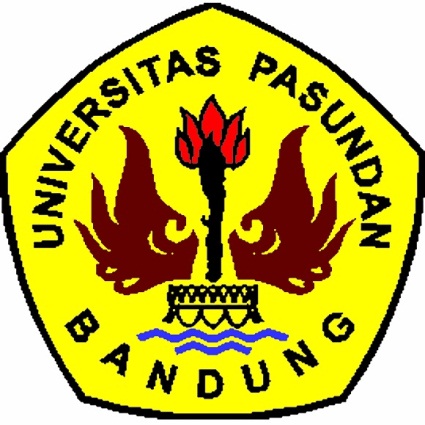 FAKULTAS ILMU SOSIAL DAN ILMU POLITIK UNIVERSITAS PASUNDAN BANDUNG2018